中国（辽宁）自贸试验区沈阳片区管委会依申请公开政府信息流程图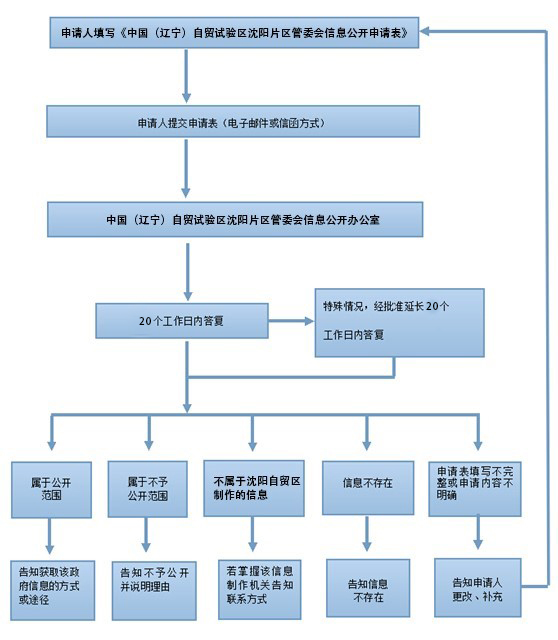 